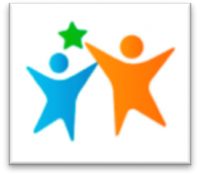 Объявление!!!У нас с вами есть уникальная возможность вступить в программу ППМИ (Программа поддержки местных инициатив Калужской области)1.Для участия в программе необходимо создать от жителей села Ильинское инициативные группы, которые подготовят проект и заявку для участия в программе2. Важно! Финансируются только проекты, находящиеся в рамках полномочий поселения:-объекты культуры, объекты физической культуры и массового спорта;– объекты, используемые для проведения общественных и культурно-массовых мероприятий, ремонт муниципальных сетей уличного освещения;-игровые площадки, объекты благоустройства и озеленения населенных пунктов;-объектов водоснабжения, учреждения библиотечного обслуживания населения, места захоронения;-автомобильные дороги общего пользования местного значения в границах городского (сельского) поселения и сооружения на них.E-mail: aseloilinskoe@mail.ruСроки подачи заявок: с 26 декабря 2022 г. по 31 января 2023 г.4 февраля 2023 года в 13-00на территории c. Ильинское мкр-н имени 50-летия СССР д.20 (Дом культуры) состоится Голосование по выбору объекта благоустройства. Ждем ваших предложений и инициатив!Администрация и депутаты СП «Село Ильинское»